Resoluciones #015 - #034Resoluciones #015 - #034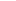 